POSTER ORDER FORM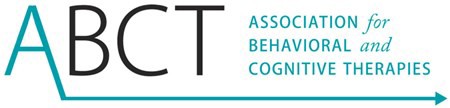 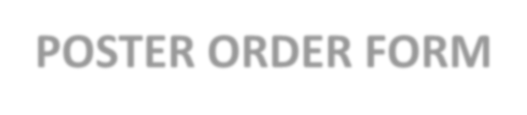 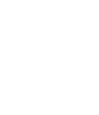 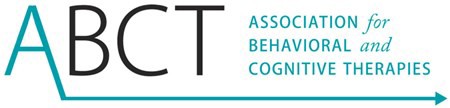 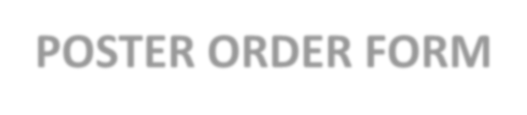 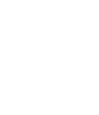 FEDEX Office Print & Ship Center- Hyatt Regency SeattleName: 	Company:                                    Phone: 		email:___________________________________                                                                                      Requested Pickup Date/Time: 	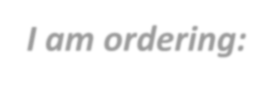 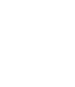 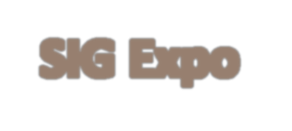 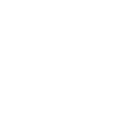 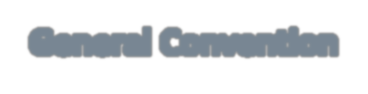 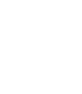 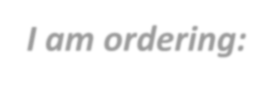 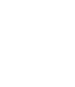 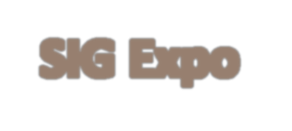 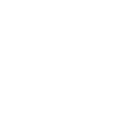 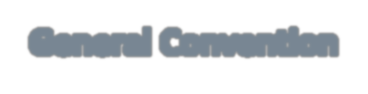 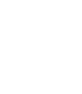 Please submit this completed form and the files to:https://docstore.fedex.com/hco5744bIf your file is too large to submit via website, please email files to usa5744@fedex.com* Taxes not included. Additional charges apply for Rush requests of less than 24 hours.					Hours of Operation Monday-Friday: 9:00 AM – 5:00 PM Saturday: 8:00 AM – 4:00 PM Sunday: Closed42”X44” unmounted high-res matte$214.99*Qtyfile name:  	42”x44” unmounted photo gloss$214.99*Qtyfile name: 	